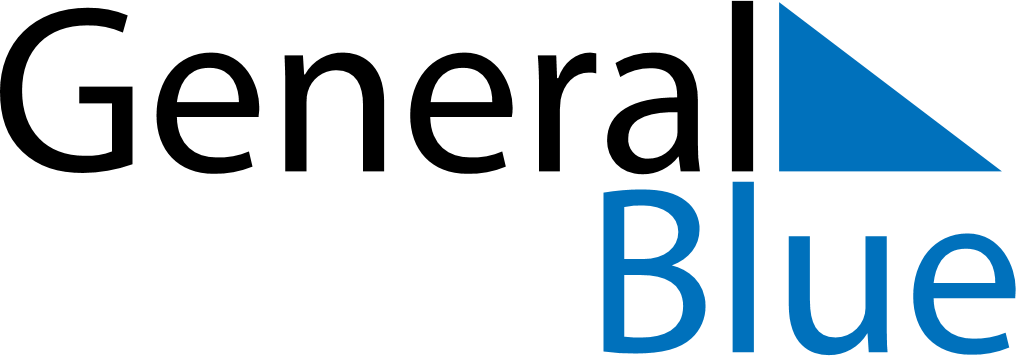 November 2022November 2022November 2022PhilippinesPhilippinesSUNMONTUEWEDTHUFRISAT12345All Saints’ DayAll Souls’ Day6789101112131415161718192021222324252627282930Bonifacio Day